NCU Off-Campus Housing Informationphotosphotosphotos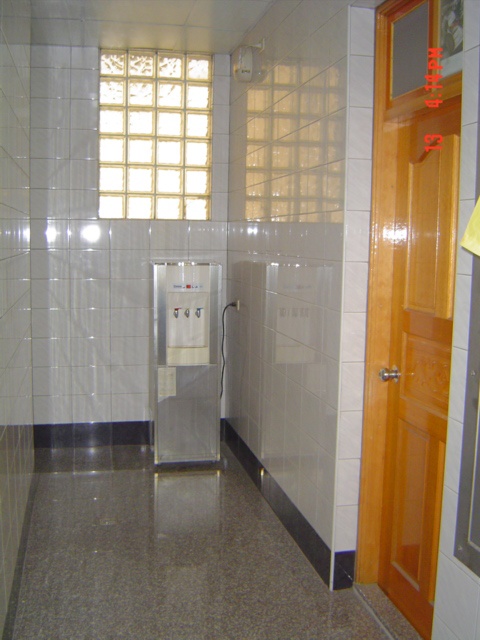 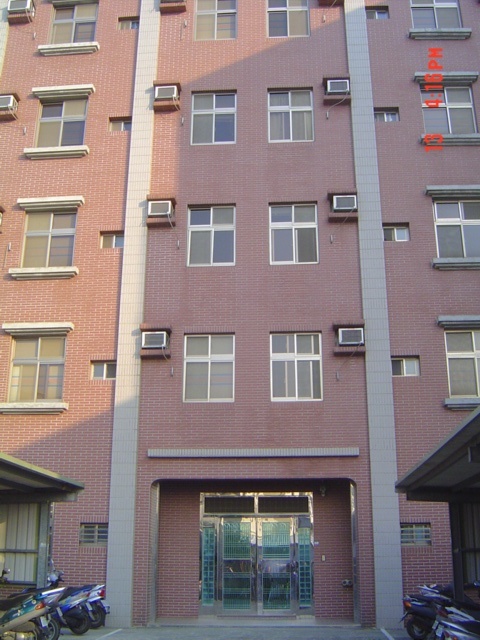 Address：No.156, Zhongyang Rd., Zhongli City, Taoyuan County 320No.156, Zhongyang Rd., Zhongli City, Taoyuan County 320No.156, Zhongyang Rd., Zhongli City, Taoyuan County 320Contact Info：Mr. LIU(劉世將) / Mr. LIU(劉軒吉)  0979-178-555Mr. LIU(劉世將) / Mr. LIU(劉軒吉)  0979-178-555Mr. LIU(劉世將) / Mr. LIU(劉軒吉)  0979-178-555Apartment Type：studioApartment Type：studioSize：missedSize：missedRent：$20,000 / semesterutilities not includedRent：$20,000 / semesterutilities not includedRent：$20,000 / semesterutilities not includedRent：$20,000 / semesterutilities not includedDeposit：$5,000Deposit：$5,000Lease：requiredLease：requiredSecurity System Rentals■Access Control ■Fire EX. ■Emergency Light ■Monitoring System Security System Rentals■Access Control ■Fire EX. ■Emergency Light ■Monitoring System Security System Rentals■Access Control ■Fire EX. ■Emergency Light ■Monitoring System Security System Rentals■Access Control ■Fire EX. ■Emergency Light ■Monitoring System Amenities■water heater □TV □Refrigerator ■Air-Conditioner ■Clothes Closet ■Bedstead □Bookshelves ■Desk & Chair     □Desk Lamp     ■Cable TV      □Telephone□WindowsAmenities■water heater □TV □Refrigerator ■Air-Conditioner ■Clothes Closet ■Bedstead □Bookshelves ■Desk & Chair     □Desk Lamp     ■Cable TV      □Telephone□WindowsAmenities■water heater □TV □Refrigerator ■Air-Conditioner ■Clothes Closet ■Bedstead □Bookshelves ■Desk & Chair     □Desk Lamp     ■Cable TV      □Telephone□WindowsAmenities■water heater □TV □Refrigerator ■Air-Conditioner ■Clothes Closet ■Bedstead □Bookshelves ■Desk & Chair     □Desk Lamp     ■Cable TV      □Telephone□WindowsPublic Facilities■Clothes Drying Field ■Parking Spaces for Scooters □Parking Lot/Garage■Elevator            □Common Room            ■Water Dispenser ■Washing Machine   □Spin Dryer                 ■Tumble Dryer       □kitchenPublic Facilities■Clothes Drying Field ■Parking Spaces for Scooters □Parking Lot/Garage■Elevator            □Common Room            ■Water Dispenser ■Washing Machine   □Spin Dryer                 ■Tumble Dryer       □kitchenPublic Facilities■Clothes Drying Field ■Parking Spaces for Scooters □Parking Lot/Garage■Elevator            □Common Room            ■Water Dispenser ■Washing Machine   □Spin Dryer                 ■Tumble Dryer       □kitchenPublic Facilities■Clothes Drying Field ■Parking Spaces for Scooters □Parking Lot/Garage■Elevator            □Common Room            ■Water Dispenser ■Washing Machine   □Spin Dryer                 ■Tumble Dryer       □kitchen